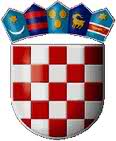    REPUBLIKA HRVATSKAVARAŽDINSKA ŽUPANIJA      OPĆINA SVETI ILIJA             Općinsko vijećeKLASA: 021-05/16-03/16URBROJ: 2186/08-16-01Sveti Ilija, 22.04.2016.PREDMET: Izvod iz zapisnikaDana 22.04.2016.godine u 20:00 sati održana je 16. (šesnaesta) sjednica Općinskog vijeća Općine Sveti Ilija. Predsjednik Općinskog vijeća Zdravko Ostroški je nakon prebrojavanja vijećnika utvrdio da ima kvorum jer je sjednici od 13 prisutno 12 vijećnika.Ostali prisutni: Marin Bosilj- načelnik općineZapisničar: Liljana Jurak – službenica općineZa sjednicu je bio predložen sljedeći dnevni red:Prijedlog Odluke o pristupanju Općine Sveti Ilija u Lokalnu akcijsku grupu „Sjeverozapad“Prijedlog Odluke o javnim  priznanjima Općine Sveti IlijaPrijedlog Zaključka o imenovanju Povjerenstva za dodjelu javnih priznanja Općine Sveti IlijaPrijedlog Odluke o uvjetima i načinu korištenja prostorija društvenih domova na području  Općine Sveti Ilija  Dnevni red je usvojen jednoglasno sa 12 (dvanaest) glasova.Glasovanje je obavljeno dizanjem ruku.Ad.1.) Odluka o pristupanju Općine Sveti Ilija u Lokalnu akcijsku grupu „Sjeverozapad“,  usvojena je „jednoglasno“ sa  12 (dvanaest) glasova „za“.Ad.2.)  Odluka o javnim  priznanjima Općine Sveti Ilija“,  usvojena je „jednoglasno“ sa  12 (dvanaest) glasova „za“.Ad.3.) Zaključak o imenovanju Povjerenstva za dodjelu javnih priznanja Općine Sveti Ilija, usvojen je „jednoglasno“ sa  12 (dvanaest) glasova „za“.Ad.4.)  Odluka o uvjetima i načinu korištenja prostorija društvenih domova na području  Općine Sveti Ilija, usvojena  je „jednoglasno“ sa  12 (dvanaest) glasova „za“.Sjednica je završila u 20:45 sati.			Predsjednik Općinskog vijećaZdravko Ostroški, dipl. ing.